ДОГОВОР ОКАЗАНИЯ УСЛУГ № ____________________, именуемый в дальнейшем «Заказчик», с одной стороны, и Общество с ограниченной ответственностью «Специализированный агент ФСК Юг», именуемое в дальнейшем «Исполнитель», в лице __________, действующего(-ей) на основании Доверенности № __________ от ХХ.ХХ.2020 года, с другой стороны, вместе именуемые «Стороны», заключили настоящий договор (далее - «Договор») о нижеследующем:1.	Предмет договора1.1. Исполнитель обязуется по поручению и в интересах Заказчика, за вознаграждение, предусмотренное разделом 4 Договора, оказать следующие услуги:1.1.1. консультационно-информационные услуги об объекте строительства – жилом доме корпус № 2 по адресу: Московская область, Ленинский муниципальный район, с/п Булатниковское, пос. "Битца" (далее – «Жилой дом»).1.1.2. разъяснение положений договоров/соглашений, по которым правообладатель квартиры (далее по тексту – «Объект») (имущественных прав на Объект), строящейся в Жилом доме, заключает сделки по отчуждению Объекта (имущественных прав на Объект);1.1.3. консультации по вопросам порядка и срока оплаты договора на приобретение Заказчиком (или иным лицом по указанию Заказчика) в Жилом доме указанного Объекта, в том числе с использованием заемных/ипотечных средств, подбор оптимального для Заказчика варианта оплаты указанного договора.1.2. После оказания Исполнителем Заказчику услуг по п. 1.1. Договора Стороны подписывают акт об оказании услуг по Договору.2. Гарантии Исполнителя2.1. Исполнитель гарантирует бронирование за Заказчиком Объекта, расположенного в Жилом доме, со следующими характеристиками:Х-комнатная квартира, расположенная в секции №4, на этаже ХХ, № на площадке Х, № квартиры по проекту ХХХ, общей проектной площадью 81,7 кв.м., включая площадь жилых помещений и помещений вспомогательного характера, а также площадь балконов, лоджий с понижающим коэффициентом,на срок до ХХ месяц 2020 года, при условии исполнения Заказчиком своих обязательств в соответствии с разделом 4 Договора.Стоимость Объекта по Договору – 6 543 210,00 руб.3.	Права и обязанности СторонИсполнитель обязуется исполнять обязательства в установленном Договором порядке.Исполнитель имеет право привлекать к исполнению Договора третьих лиц.Заказчик обязуется:3.3.1. Обеспечить Исполнителя необходимой информацией, требующейся для надлежащего выполнения обязательств по Договору, в том числе предоставить копии паспорта, в случае необходимости, документов, подтверждающих семейное положение, и иных документов по требованию Исполнителя.3.3.2. Своевременно и в полном объеме оплачивать услуги Исполнителя, подписать акт об оказании услуг.3.3.3. Уведомлять Исполнителя об изменении своих реквизитов, в том числе адреса регистрации/места жительства, телефона, паспортных данных и др.4.	Порядок расчетов4.1. Стоимость услуг Исполнителя по (п.1.1) Договора составляет 100 000,00 (Сто тысяч) рублей 00 копеек, НДС не облагается в связи с применением Исполнителем упрощенной системы налогообложения. Заказчик обязуется произвести оплату авансом не позднее следующего рабочего дня от даты подписания Договора, что должно быть подтверждено предоставлением Заказчиком копии платежного документа, с соответствующей отметкой банка о проведении платежа.В платежном документе о перечислении стоимости услуг Исполнителя в назначении платежа должно быть указано: «По договору оказания услуг № __________ от ХХ.ХХ.2020 года, оплата стоимости услуг 100 000,00 (Сто тысяч) рублей 00 копеек, НДС не облагается в связи с применением Исполнителем упрощенной системы налогообложения».Если оплату за Заказчика будет производить иное лицо, то в назначении платежа должно быть дополнительно указано, за кого производится оплата.4.2. Оплата производится Заказчиком путем перечисления денежных средств на расчетный счет Исполнителя, указанный в Договоре.5. Ответственность Сторон5.1. За невыполнение или ненадлежащее исполнение условий Договора Стороны несут ответственность в соответствии с действующим законодательством РФ.5.2. Все споры и разногласия, которые могут возникнуть по Договору, Стороны разрешают путем переговоров, а при не достижении согласия в течение 20 (Двадцати) календарных дней, споры передаются на рассмотрение в Мещанский районный суд г. Москвы.6. Срок действия договора6.1. Договор вступает в силу с момента его подписания. Договор прекращает свое действие по обстоятельствам, предусмотренным действующим законодательством РФ и настоящим Договором.7. Прочие условия7.1. В случае неисполнения Заказчиком своих обязательств по оплате услуг Исполнителя в срок, указанный в п. 4.1. Договора, Договор считается расторгнутым Исполнителем в одностороннем внесудебном порядке без дополнительного извещения Заказчика о расторжении Договора.7.2. В случае отказа от подписания/заключения и/или незаключения (неподписания), по любым основаниям, Заказчиком (или иным лицом по указанию Заказчиком) договора на приобретение Заказчиком (или иным лицом по указанию Заказчика) Объекта (имущественных прав на Объект), денежные средства, оплаченные за фактически оказанные Исполнителем услуги, возврату не подлежат.7.3. Во всем остальном, что не предусмотрено Договором, Стороны руководствуются действующим законодательством РФ.7.4. Сторонами определено, что в целях настоящего Договора, рабочими днями считаются все дни, кроме субботних, воскресных и праздничных дней, согласно Трудовому кодексу РФ.7.5. Все изменения и дополнения к Договору действительны в случае, если они составлены в письменном виде и подписаны Сторонами.7.6. Договор составлен в двух экземплярах, имеющих равную юридическую силу, по одному для каждой Стороны.8.Подписи Сторон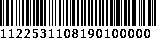 МоскваХХ месяц 2020 г.Заказчик:Исполнитель: Общество с ограниченной ответственностью «Специализированный агент ФСК Юг»
ИНН 5003134428, КПП 500301001Адрес: 142714, Московская область, Ленинский район, сельское поселение Молоковское, село Молоково, улица Школьная, дом 6/1, помещение 7ПАО Сбербанкр/с 40702810500020001298к/с 30101810400000000225, БИК 044525225_________________/М. С. Долгов/